                         HPHS MERIT SYSTEM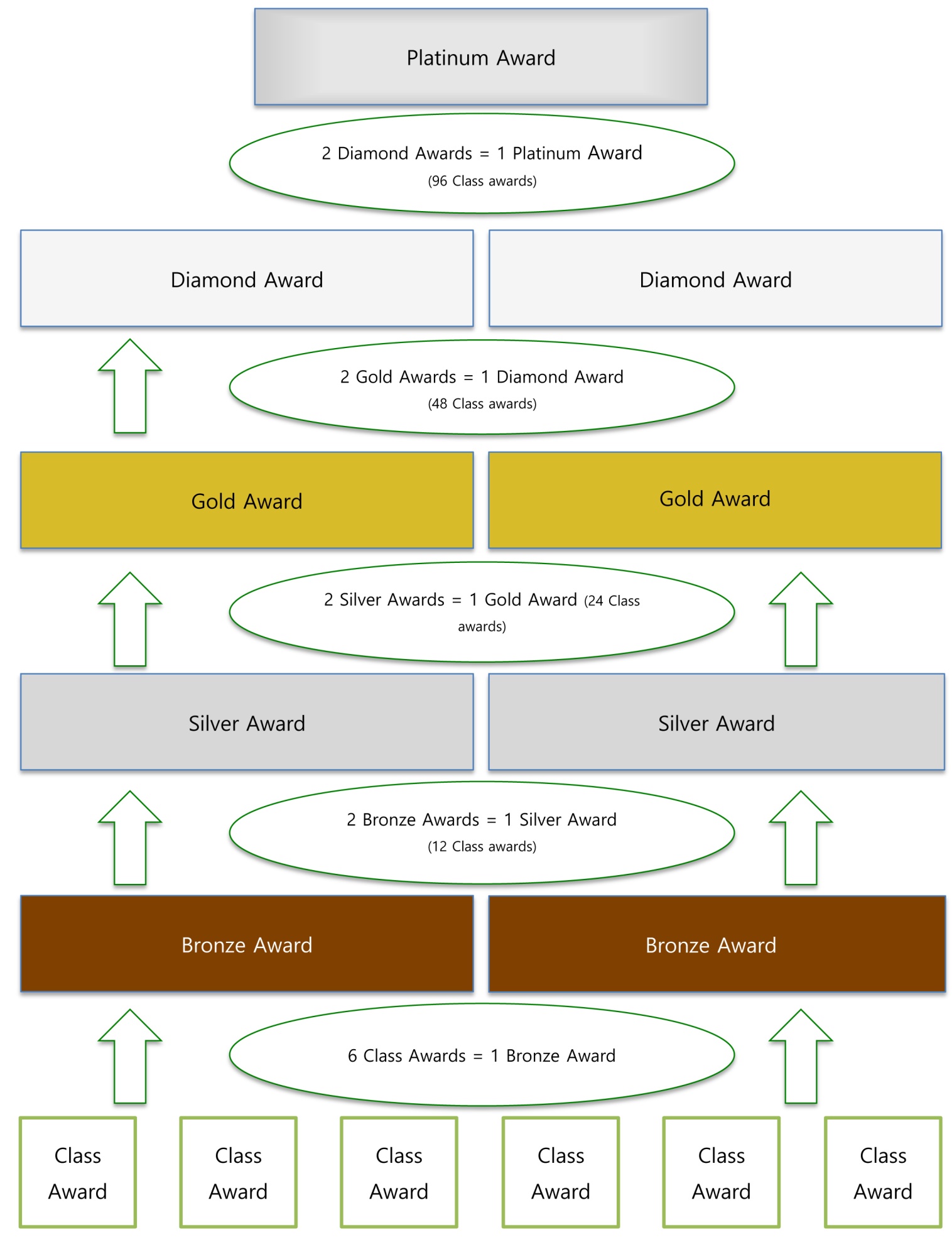 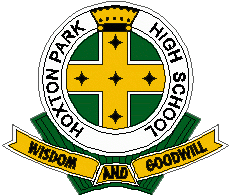 